Schooner ISABELLAIsabella', 47880, schooner, length 75.9' and GT 60.79, built at Galmpton 1864, registered 26th August 1864. Title owned by William Heath, Nicholas Abel Cowles, James Allen Tippett. Transferred to Fowey 18th January 186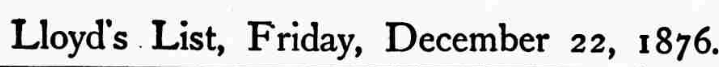 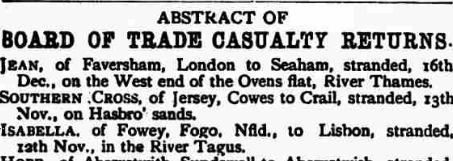 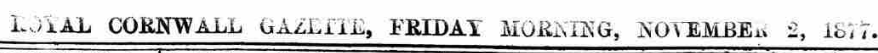 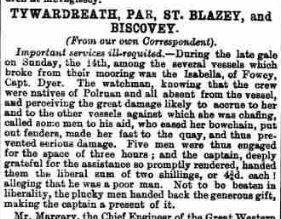 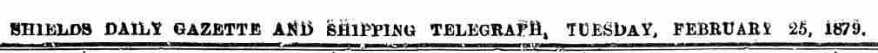 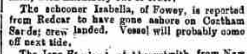 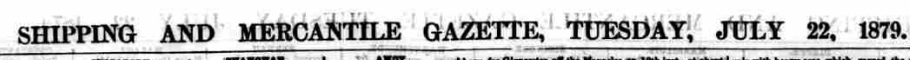 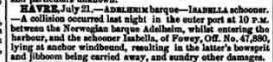 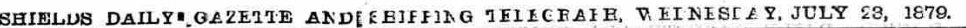 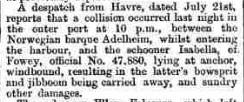 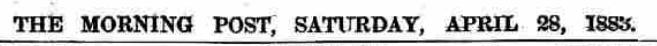 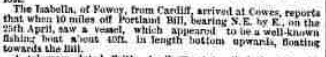 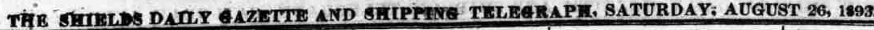 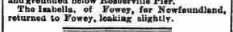 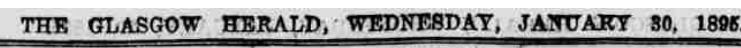 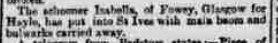 Vessel NameOfficial NumberOfficial NumberSignal lettersRig /Type Where builtWhere builtWhere builtBuilderBuilderYear builtYear builtYear builtYear endYear endreg tonsreg tonsreg tonsISABELLA4788047880VQKW Schooner  Schooner Galmpton,   Dartmouth,  DevonA. W. Gibbs’A. W. Gibbs’186418641864191319136161  OWNERS/ MANAGERS/REGISTRATION DETAILS  OWNERS/ MANAGERS/REGISTRATION DETAILSNotesNotesNotesNotesNotesNotesNotesNotesNotesMASTERSMASTERSMASTERSMASTERSMASTERSMASTERS1868 J.A.Tippett Fowey1875 Thomas Tadd, Polruan Johnathan W Tadd, Polruan 1890 John R,Lobb,Fowey 1892 Charles Swiggs, Boddinnick 1894 John Stephens Par1868 J.A.Tippett Fowey1875 Thomas Tadd, Polruan Johnathan W Tadd, Polruan 1890 John R,Lobb,Fowey 1892 Charles Swiggs, Boddinnick 1894 John Stephens ParLOA 75.9' x 18.8' x 8.7' square stern initially no figure head but full female from 18th October 1883. previously registered in Dart mouth 27th August 1864. Put into Fowey 31st March 1878 with main boom carried away.21st July 1879 in collision with Norwegian barque Adelhelm who was entering Le Harvre. Isabella's bowsprit and jib boom carried away.  30th August 1893 she had to back into Fowey after damaging her head gear in heavy weather. she was on passage to Newfoundland.  She put into St. Ives damaged on 5th February 1895 carrying potatoes from Glasgow to Hayle. On 18th October 1913 wrecked at the entrance to S.Johns, Newfoundland after striking rocks. Total loss. Used on Newfoundland trade.LOA 75.9' x 18.8' x 8.7' square stern initially no figure head but full female from 18th October 1883. previously registered in Dart mouth 27th August 1864. Put into Fowey 31st March 1878 with main boom carried away.21st July 1879 in collision with Norwegian barque Adelhelm who was entering Le Harvre. Isabella's bowsprit and jib boom carried away.  30th August 1893 she had to back into Fowey after damaging her head gear in heavy weather. she was on passage to Newfoundland.  She put into St. Ives damaged on 5th February 1895 carrying potatoes from Glasgow to Hayle. On 18th October 1913 wrecked at the entrance to S.Johns, Newfoundland after striking rocks. Total loss. Used on Newfoundland trade.LOA 75.9' x 18.8' x 8.7' square stern initially no figure head but full female from 18th October 1883. previously registered in Dart mouth 27th August 1864. Put into Fowey 31st March 1878 with main boom carried away.21st July 1879 in collision with Norwegian barque Adelhelm who was entering Le Harvre. Isabella's bowsprit and jib boom carried away.  30th August 1893 she had to back into Fowey after damaging her head gear in heavy weather. she was on passage to Newfoundland.  She put into St. Ives damaged on 5th February 1895 carrying potatoes from Glasgow to Hayle. On 18th October 1913 wrecked at the entrance to S.Johns, Newfoundland after striking rocks. Total loss. Used on Newfoundland trade.LOA 75.9' x 18.8' x 8.7' square stern initially no figure head but full female from 18th October 1883. previously registered in Dart mouth 27th August 1864. Put into Fowey 31st March 1878 with main boom carried away.21st July 1879 in collision with Norwegian barque Adelhelm who was entering Le Harvre. Isabella's bowsprit and jib boom carried away.  30th August 1893 she had to back into Fowey after damaging her head gear in heavy weather. she was on passage to Newfoundland.  She put into St. Ives damaged on 5th February 1895 carrying potatoes from Glasgow to Hayle. On 18th October 1913 wrecked at the entrance to S.Johns, Newfoundland after striking rocks. Total loss. Used on Newfoundland trade.LOA 75.9' x 18.8' x 8.7' square stern initially no figure head but full female from 18th October 1883. previously registered in Dart mouth 27th August 1864. Put into Fowey 31st March 1878 with main boom carried away.21st July 1879 in collision with Norwegian barque Adelhelm who was entering Le Harvre. Isabella's bowsprit and jib boom carried away.  30th August 1893 she had to back into Fowey after damaging her head gear in heavy weather. she was on passage to Newfoundland.  She put into St. Ives damaged on 5th February 1895 carrying potatoes from Glasgow to Hayle. On 18th October 1913 wrecked at the entrance to S.Johns, Newfoundland after striking rocks. Total loss. Used on Newfoundland trade.LOA 75.9' x 18.8' x 8.7' square stern initially no figure head but full female from 18th October 1883. previously registered in Dart mouth 27th August 1864. Put into Fowey 31st March 1878 with main boom carried away.21st July 1879 in collision with Norwegian barque Adelhelm who was entering Le Harvre. Isabella's bowsprit and jib boom carried away.  30th August 1893 she had to back into Fowey after damaging her head gear in heavy weather. she was on passage to Newfoundland.  She put into St. Ives damaged on 5th February 1895 carrying potatoes from Glasgow to Hayle. On 18th October 1913 wrecked at the entrance to S.Johns, Newfoundland after striking rocks. Total loss. Used on Newfoundland trade.LOA 75.9' x 18.8' x 8.7' square stern initially no figure head but full female from 18th October 1883. previously registered in Dart mouth 27th August 1864. Put into Fowey 31st March 1878 with main boom carried away.21st July 1879 in collision with Norwegian barque Adelhelm who was entering Le Harvre. Isabella's bowsprit and jib boom carried away.  30th August 1893 she had to back into Fowey after damaging her head gear in heavy weather. she was on passage to Newfoundland.  She put into St. Ives damaged on 5th February 1895 carrying potatoes from Glasgow to Hayle. On 18th October 1913 wrecked at the entrance to S.Johns, Newfoundland after striking rocks. Total loss. Used on Newfoundland trade.LOA 75.9' x 18.8' x 8.7' square stern initially no figure head but full female from 18th October 1883. previously registered in Dart mouth 27th August 1864. Put into Fowey 31st March 1878 with main boom carried away.21st July 1879 in collision with Norwegian barque Adelhelm who was entering Le Harvre. Isabella's bowsprit and jib boom carried away.  30th August 1893 she had to back into Fowey after damaging her head gear in heavy weather. she was on passage to Newfoundland.  She put into St. Ives damaged on 5th February 1895 carrying potatoes from Glasgow to Hayle. On 18th October 1913 wrecked at the entrance to S.Johns, Newfoundland after striking rocks. Total loss. Used on Newfoundland trade.LOA 75.9' x 18.8' x 8.7' square stern initially no figure head but full female from 18th October 1883. previously registered in Dart mouth 27th August 1864. Put into Fowey 31st March 1878 with main boom carried away.21st July 1879 in collision with Norwegian barque Adelhelm who was entering Le Harvre. Isabella's bowsprit and jib boom carried away.  30th August 1893 she had to back into Fowey after damaging her head gear in heavy weather. she was on passage to Newfoundland.  She put into St. Ives damaged on 5th February 1895 carrying potatoes from Glasgow to Hayle. On 18th October 1913 wrecked at the entrance to S.Johns, Newfoundland after striking rocks. Total loss. Used on Newfoundland trade.Tippett 1865-1870        J.Stephens                dyer 1878                      Steel 1878                    L.G.Piper 1897-1898            G.Beynon 1899                         P.E.Noel                     J.H.Baker 1911Tippett 1865-1870        J.Stephens                dyer 1878                      Steel 1878                    L.G.Piper 1897-1898            G.Beynon 1899                         P.E.Noel                     J.H.Baker 1911Tippett 1865-1870        J.Stephens                dyer 1878                      Steel 1878                    L.G.Piper 1897-1898            G.Beynon 1899                         P.E.Noel                     J.H.Baker 1911Tippett 1865-1870        J.Stephens                dyer 1878                      Steel 1878                    L.G.Piper 1897-1898            G.Beynon 1899                         P.E.Noel                     J.H.Baker 1911Tippett 1865-1870        J.Stephens                dyer 1878                      Steel 1878                    L.G.Piper 1897-1898            G.Beynon 1899                         P.E.Noel                     J.H.Baker 1911Tippett 1865-1870        J.Stephens                dyer 1878                      Steel 1878                    L.G.Piper 1897-1898            G.Beynon 1899                         P.E.Noel                     J.H.Baker 1911